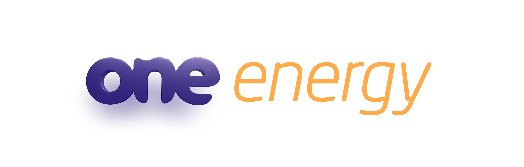 Smlouva o sdružených dodávkách elektřiny ze sítě NN Dodavatel:  One Energy & One Mobile a.s. se sídlem Hornopolní 3322/34, 702 00 Ostrava doručovací adresa: Hornopolní 3322/34, 702 00 Ostrava společnost zapsaná v obchodním rejstříku vedeném Krajským soudem v Ostravě, oddíl B, vložka 10798 jednající: Ing. Martin Los, statutární ředitel IČ: 018 79 880, DIČ: CZ01879880 licence pro obchod s elektřinou č. 141634080 bankovní spojení: bankovní účet vedený u České spořitelny, a.s., č. ú. 3703759359/0800 Zákaznické centrum: T: 910 500 500, E: zakaznik@oneenergy.cz  (dále jen „Dodavatel“) a Odběratel:  Mateřská škola Revoluční
Revoluční 26/1247
110 00 Praha 1 jednající: Mgr. Jaromíra Pavlíčková   E-mail:   info@msrevolucni.cz     IČO 70108811 (dále jen „Odběratel“) (dodavatel a odběratel dále společně také jako „smluvní strany“) uzavřeli níže uvedeného dne, měsíce a roku podle ustanovení § 50 odst. 2 zákona č. 458/2000 Sb., o podmínkách podnikání a o výkonu státní správy v energetických odvětvích (dále jen „energetický zákon“) tuto smlouvu o sdružených službách dodávky elektřiny, kde nedílnou přílohou smlouvy jsou všeobecné obchodní podmínky (dále jen „VOP“) dodavatele elektřiny, které podrobněji upravují vzájemná práva a povinnosti smluvních stran. Předmět smlouvy 1.1. Předmětem smlouvy je závazek dodavatele poskytnout odběrateli sdružené služby dodávky elektřiny (dále jen „sdružené dodávky“), tzn. dodat sjednané množství silové elektřiny a převzít odpovědnost za odchylku a zajistit distribuci elektřiny a systémových služeb (dále jen „distribuce“) do odběrného místa (dále jen „OM“) odběratele. 1.2. Odběratel se zavazuje odebrat sjednané množství elektřiny v OM podle podmínek této smlouvy a uhradit dodavateli řádně a včas dohodnutou platbu za sdruženou dodávku.  1.3. Sdružená dodávka se uskutečňuje z distribuční sítě příslušného provozovatele distribuční soustavy (dále jen „PDS“) podle smlouvy o připojení, kterou zákazník s PDS uzavřel, a to v souladu s pravidly provozování distribuční soustavy (dále jen „PPDS“) a podmínky distribuce elektřiny (dále jen „PDE“), vydanými příslušným PDS.  Specifikace odběrných míst 2.1. Specifikace jednotlivých odběrných míst je uvedena v příloze této smlouvy. 2.2. Dojde-li ve smlouvě o připojení uzavřené k předmětnému OM ke změně údajů uvedených v tomto článku, dojde automaticky ke změně těchto údajů i ve smlouvě. Odběratel, u jehož smlouvy o připojení k předmětnému OM a příslušného PDS došlo ke změně uvedených údajů, je povinen tuto změnu nahlásit dodavateli, a to nejpozději do tří (3) dnů. V případě, že tak neučiní, nese odpovědnost za škody způsobené neposkytnutím této informace o změně dodavateli. Cena, vyúčtování, zálohy a platební podmínky  3.1. Cena za dodávku silové elektřiny je pevná pro celé období platnosti smlouvy a sjednává se takto: 3.2. Cena za distribuci (vč. zejména ceny za distribuci elektřiny, systémové služby, související služby a platby OTE) je cenou regulovanou a je stanovena příslušnou distribuční sazbou v Cenovém rozhodnutím ERÚ; k těmto cenám bude připočtena příslušná sazba DPH. 3.3. Je-li smlouva uzavřena pro více OM, jsou distribuční sazby dle bodu 3.2 smlouvy uvedeny v připojené příloze smlouvy. 3.4. K výše uvedeným cenám bude připočtena daň z přidané hodnoty a případně další daně ve výši platných právních předpisů. 3.5. Dodavatel provádí vyúčtování dodávky elektřiny a za distribuci elektřiny podle zásad uvedených VOP. 3.6. Pro účely vyúčtování sdružené dodávky, záloh, platebních a fakturačních podmínek se sjednává: - adresa pro zasílání faktur a dalších dokumentů: Mateřská škola Revoluční, Revoluční 26/1247,110 00 Praha 13.7. Odběratel se zavazuje dodavateli hradit zálohové platby (zálohy) za sdružené dodávky ve výši 100% předpokládané platby za kalendářní měsíc. Záloha je rozdělena na jednu splátku a je splatná 1. dne v měsíci, ve kterém je zahájena dodávka. 3.8. Smluvní strany sjednávají formu úhrady faktur převodním příkazem, formu úhrad záloh převodním příkazem. Splatnost faktur nebo faktury – vyúčtování sdružených dodávek se stanovuje na 14 dnů od vystavení dokladu. Časová a technická specifikace 4.1. Základní údaje: 4.1.1. Datum a obchodní hodina zahájení dodávek: 01.01.2018 0:00:00 4.1.2. Datum a obchodní hodina ukončení dodávek: 31.12.2018 23:59:59 Platnost a účinnost smlouvy 5.1. Smlouva nabývá platnosti dnem podpisu smluvních stran s účinností od zahájení dodávky elektřiny na dobu určitou, do ukončení dodávky elektřiny podle bodu 4.1.2 této smlouvy. Ustanovení smlouvy, v nichž se předpokládá provedení stanovených činností před výše uvedeným termínem účinnosti, jsou účinná dnem podpisu smlouvy. 5.2. Platnost smlouvy zaniká uplynutím doby, na kterou byla sjednána, pokud nedojde na základě dohody smluvních stran k jejímu prodloužení.  Smluvní strany se mohou na ukončení smlouvy dohodnout; smlouvy může být dále ukončena podle zásad uvedených ve VOP. Společná a závěrečná ujednání 6.1. Smluvní strany prohlašují, že k přijetí této smlouvy přistoupily po vzájemném, vážném, srozumitelném a určitém projednání, a že její obsah odpovídá skutečnému stavu věci a je výrazem jejich pravé a svobodné vůle, což potvrzují podpisy svých oprávněných zástupců. 6.2. Smlouva může být měněna nebo doplňována písemnou formou a musí být podepsána oprávněnými zástupci smluvních stran. Jakékoli ústní ujednání o změnách smlouvy jsou považována za neplatná a neúčinná. Změny smlouvy lze provést pouze v souladu s VOP. Písemná forma se vyžaduje i pro právní úkony směřující ke zrušení smlouvy. 6.3. Dodavatel, v rámci respektování jemu příslušející povinnosti dbát rovného přístupu k zákazníkům, tj. k odběrateli, a v souladu s ustanovením § 1740 odst. 3 OZ, předem vylučuje možnost přijetí smluvního návrhu s dodatkem nebo odchylkou učiněným odběratelem. 6.4. Fyzické osoby, které smlouvu uzavírají jménem jednotlivých smluvních stran, tímto prohlašují, že jsou plně oprávněny k platnému uzavření smlouvy. 6.5. Smlouva je vyhotovena ve dvou (2) stejnopisech, po jejím podpisu každá smluvní strana obdrží jeden (1) výtisk s platností originálu. 6.6. Odběratel výslovně prohlašuje a svým podpisem stvrzuje, že se seznámil s VOP, platnými ke dni uzavření smlouvy, rozumí jim, zavazuje se jimi řídit, jakož i jejich změnami, se kterými bude seznámen v souladu s energetickým zákonem. Odběratel bere na vědomí, že dodavatel má právo VOP v přiměřeném rozsahu změnit, pokud dodavatel změnu VOP odběrateli předem oznámí ve lhůtě a způsobem uvedeným ve VOP. Odběratel má právo změnu podmínek odmítnout a z tohoto důvodu smlouvu vypovědět, a to ve lhůtě a způsobem sjednaným ve smlouvě. 	Odběratel:  	 	 	 	 	 	Dodavatel: 	V Praze  dne 1.1.2018	 	 	 	 	V Ostravě dne 29.9.2017 	 	 	 	 	 	 	 	 	One Energy & One Mobile a.s. 	______________________________ 	 	 	 	______________________________ 	Osoba oprávněná k zastupování 	 	 	 	Osoba oprávněná k zastupování 	       Jméno: Mgr. Jaromíra Pavlíčková                                                                  Funkce: ředitelka	         	                                                                                                                              Jméno: Ing. Martin Los          	 	 	 	 	 	 	               Funkce: statutární ředitel  Tarif MWh/Kč Tarif VT NT C01d, C02d C25d Stálý plat za OM 